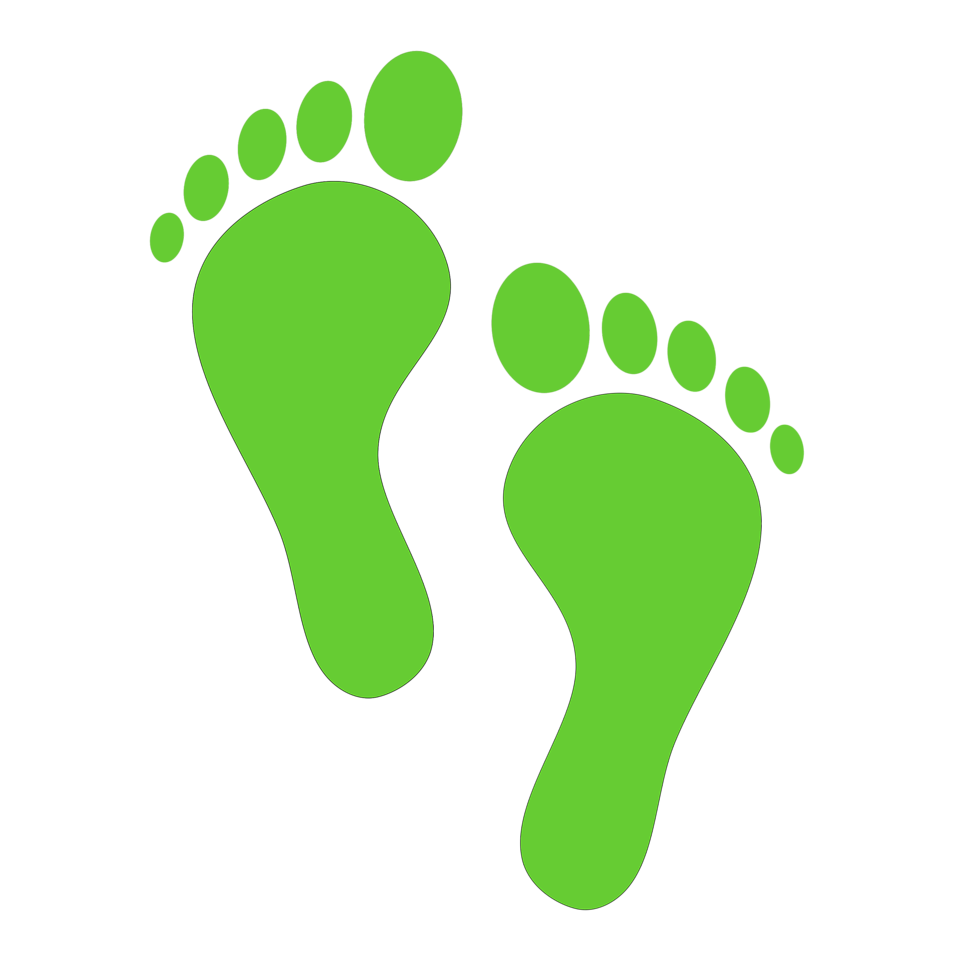 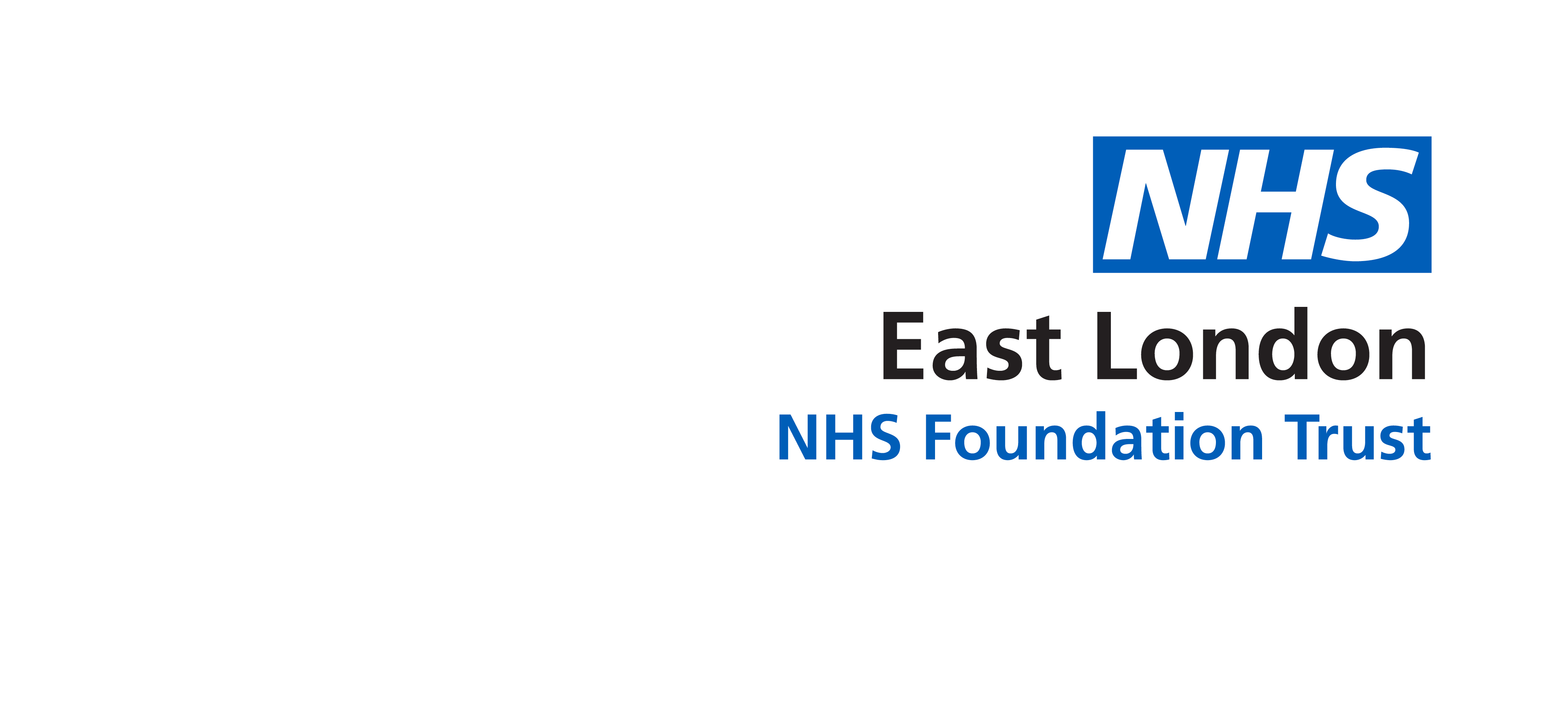 Foot Health Focus Group“Virtual” MeetingYou are invited to attend your Foot Health Focus GroupThursday 13th October 2022 From 11:00 – 12noonOn Microsoft Teams (Please download the app onto your phone or computer to join)This meeting is for you to have a say and help us to improve the Service.This is your service, and we want you to be part of everything we do.
Please email Steph Benjamin Foot Health Clinical Lead at BHNT.Foothealth@nhs.net or call 02077715775 to book attendance & for an invite, which will be sent electronically.Or please contact: John Louis Kauzeni (People Participation Lead) Mobile: 07939931650